		KАРАР							РЕШЕНИЕОб отчете главы администрации городского округа город Стерлитамак Республики Башкортостан о своей деятельности и деятельности администрации городского округа город Стерлитамак Республики Башкортостан в 2014 годуЗаслушав и обсудив отчет главы администрации городского округа город Стерлитамак Республики Башкортостан А.Н.Изотова о своей деятельности и деятельности администрации городского округа город Стерлитамак Республики Башкортостан в 2014 году, Совет городского округа город Стерлитамак Республики Башкортостан отмечает, что основой работы администрации городского округа в 2014 году являлась комплексная реализация федерального и республиканского законодательства о местном самоуправлении, программ, принятых Советом и администрацией городского округа.Местный бюджет по доходам исполнен в объеме 4 млрд. 92 млн. руб. В том числе налоговые и неналоговые доходы составили 2 млрд. 58 млн. руб., рост к исполнению прошлого года – 11%. В отчётном году в бюджет города поступили субвенции и субсидии в размере 2 млрд. 33 млн. рублей.Комитет по управлению собственностью в 2014 году в консолидированный бюджет республики направил 1 млрд. 144 млн. руб. доходов. Это на 95 млн. руб. больше, чем год назад. В бюджет города Комитет собрал 1 млрд. 126 млн. руб. (117% от прогнозного плана).На текущий год доходы местного бюджета – 3,3 млрд. руб., расходы местного бюджета утверждены всумме 3,5 млрд. рублей. Дефицит бюджета составил 246 млн. руб.По итогам 2014 года оборот организаций составил 118 млрд.рублей (снижение к уровню 2013 года на 6,9%). Объём отгруженных товаров собственного производства и выполненных работ и услуг по городу составляет почти 88 млрд. рублей. Индекс промышленного производства составил 99,1%. Сальдированный финансовый результат по всем видам деятельности за 2014 год составил 7,6 млрд. руб. Это почти на 50% больше данных аналогичного периода.В 2014 году предприятиями отрасли химии и нефтехимии было отгружено продукции собственного производства на сумму более 75,3 млрд. руб., это почти 72% общегородского объема.В минувшем году машиностроителями было отгружено продукции собственного производства на сумму 3,9 млрд. руб., что составляет 84% от уровня прошлого года.В 2014 году предприятиями перерабатывающей промышленности отгружено продукции на сумму 7,2 млрд. рублей, индекс производства составил 87,1%. Продолжается реализация долгосрочных планов по модернизации и реконструкции производств, на эти цели инвестировано 143 млн.рублей.Средняя зарплата на первое января 2014 года составила24948 рублей, что на 7,4% выше уровня 2013 года. Средняя заработная плата работников муниципальных учреждений города за 2014 год составила 18 тыс. 469 руб., что на 10,4% выше, чем в прошлом году.Ситуация на регистрируемом рынке труда города в 2014 году оставалась стабильной. Численность безработных граждан, состоящих на учёте в службе занятости на конец 2014 года, составила 1286 человек, уровень безработицы – 0,9%.По итогам 2014 года оборот розничной торговли на всех каналах реализации достиг 66 млрд. 309 млн. руб., или 103,3 % к уровню прошлого года. За этот период оборот на душу населения составил 240 тыс. руб., что выше соответствующего показателя периода прошлого года на 19,5 тыс. руб., или 8,8%.По состоянию на 1 января 2015 года в городе зарегистрировано 9 385 субъектов малого и среднего предпринимательства.В Стерлитамаке разработана и утверждена схема размещения рекламных конструкций. В 2014 году по договорам на установку и эксплуатацию рекламных конструкций в бюджет городского округа поступило свыше 3,7 млн. рублей.В 2014 году оформлены права собственности на автомобильные дороги общего пользования местного значения. Проведён кадастровый учёт всех автомобильных дорог общего пользования местного значения городского округа город Стерлитамак в количестве 406 единиц и общей протяжённостью более 318 километров. Государственная регистрация права собственности проведена на 392 дороги. По оставшимся 14 вносятся изменения в кадастровый учёт, также будет проведена процедура государственной регистрации права.В 2014 году расширены границы городского округа город Стерлитамак. Из земель сельскохозяйственного назначения Отрадовского сельсовета муниципального района Стерлитамакский район Республики Башкортостан переданы земельные участки общей площадью 1 778 154 м2.Подписано соглашение со Стерлитамакским районом на предоставление земельных участков льготным категориям граждан. Предполагается сформировать примерно 1644 индивидуальных участков.В прошлом году введено порядка 100 тыс. м2 жилья (2012 год – 76 тыс. м2, 2013 год – 90 тыс. м2). Было продолжено развитие стратегии комплексной застройки города, развитие инфраструктуры новостроек (строительство I очереди дороги по ул.Строителей).Разработана концепция центральной пешеходной зоны (автовокзал-ул.Коммунистическая - пр.Октября – Вечный огонь - пр.Ленина) с организацией велодорожек, установкой малых архитектурных форм, детских и спортивных площадок.Кроме того, подготовлен проект создания пешеходной зоны в исторической части города. Проект предполагает установку памятника в честь основания города, фонтанной группы, организацию площади звёзд, реконструкцию торговых рядов Баязитовых и др. Также подготовлен проект реконструкции Городского дворца культуры.В 2014 году Стерлитамак занял 2 место в республиканском и 3 место во Всероссийском конкурсе «Самое благоустроенное городское (сельское) поселение». В рамках программы капитального ремонта МКД отремонтировано 47 многоквартирных домов общей площадью 190720,8 тыс.кв.м. на сумму 103,5 млн руб.; 8580 жителей города улучшили свои жилищные условия.В прошлом году открыты три дошкольных образовательных учреждения (Локомотивная, 1а, Пантелькина, 54б, Заводская, 18), начали работу многофункциональные спортивные площадки при школах №16 и №8. В Стерлитамаке идет процесс возрождения большого футбола. Создан футбольный клуб «Стерлитамак», который стал обладателем Кубка РБ по футболу команд 1 группы сезона 2014 года и серебряным призёром чемпионата РБ по футболу.В 2014 году в городе запущен ряд проектов: «Цветущий Стерлитамак», «Новогодний Стерлитамак». «Приведи ребёнка в спорт», «Кубок трёх мячей» и др. В течение прошлого года реализовывалась стратегия развития брендинга г.Стерлитамака на территории города и Республики Башкортостан, а также на форумах и конкурсных площадках в других городах России.В целях закрепления достигнутых в 2014 году положительных результатов и разработки действенных мер по сохранению и развитию реального сектора экономики и социальной сферы в создавшихся условиях, руководствуясь ч.11.1 ст.35 Федерального закона «Об общих принципах организации местного самоуправления в РФ» №131-ФЗ от 06.10.2003г., а также п.9 статьи 20 Устава городского округа город Стерлитамак Республики Башкортостан, Совет городского округа город Стерлитамак Республики БашкортостанРЕШИЛ:1. Отчет главы администрации городского округа город Стерлитамак Республики Башкортостан А.Н.Изотова о своей деятельности и деятельности администрации городского округа город Стерлитамак Республики Башкортостан в 2014 году принять к сведению.2. Отметить положительную работу администрации городского округа город Стерлитамак Республики Башкортостан, предприятий, организаций и учреждений в 2014 году.3. Рекомендовать администрации городского округагород СтерлитамакРеспублики Башкортостан, руководителям предприятий, организаций и учреждений всех форм собственности в 2015 году:	3.1. Направить усилия на сохранение достигнутого уровня экономической и финансовой самодостаточности за счет рационального использования производственно-хозяйственного ресурса, эффективного менеджмента, инновационного потенциала;	3.2. Осуществлять качественный мониторинг социально-экономического развития городского округа город Стерлитамак, направленный на выработку и принятие своевременных и действенных мер по обеспечению стабильного функционирования экономики города, способствующий развитию экономической базы и достижению целевых ориентиров, предусмотренных на 2015 год;3.4. Обеспечить:- исполнение местного бюджета в 2015 году в запланированном объеме;- выполнение плана по поступлению неналоговых доходов в бюджет городского округа город Стерлитамак Республики Башкортостан;- выполнение требованийФедерального закона от 05.04.2013 года №44-ФЗ «О контрактной системе в сфере закупок товаров, работ, услуг для обеспечения государственных и муниципальных нужд» и совершенствование муниципальных правовых актов, касающихся закупок для муниципальных нужд;- выполнение плана мероприятий («дорожная карта») по оптимизации бюджетных расходов, сокращению нерезультативных расходов, увеличению собственных доходов за счет имеющихся резервов городского округа город Стерлитамак;3.5. Осуществлять мониторинг финансово-хозяйственной деятельности крупных организаций города с целью оперативного реагирования на изменяющуюся экономическую ситуацию.3.6. Продолжить работу:- по координации деятельности отделов, предоставляющих муниципальные услуги в рамках реализации положений Федерального закона от 27.07.2010 года №210-ФЗ «Об организации предоставления государственных и муниципальных услуг»;- по разработке и утверждению перечня природоохранных мероприятий на 2016-2018 гг.;- по оформлению права собственности городского округа город Стерлитамак на бесхозяйные объекты недвижимого имущества;- по предоставлению земельных участков льготным категориям граждан городского округа город Стерлитамак;- по выполнению мероприятий Муниципальной программы «Развитие и поддержка малого и среднего предпринимательства городского округа город Стерлитамак Республики Башкортостан на 2013-2016 годы»;- по мониторингу цен на социальные виды продуктов питания;- по реализации городских программ по улучшению архитектурного облика городского округа город Стерлитамак;- по реформированию системы ЖКХ согласно №185-ФЗ «О фонде содействия реформированию ЖКХ»;3.7. Провести конкурсна осуществление пассажирских перевозокавтомобильным транспортом общего пользования по регулярным муниципальным маршрутам на 2015-2017 годы с учетом утвержденных решением Совета городского округа г.Стерлитамак изменений.3.8. Организовать участие в конкурсе по предоставлению субсидий муниципальным образованиям Республики Башкортостан для поддержки мероприятий муниципальных программ, в рамках Долгосрочной целевой программы «Развитие и поддержка малого и среднего предпринимательства в Республике Башкортостан» на 2013-2018 годы.3.9. Разработать документацию по планировке территорий городского округа город Стерлитамак Республики Башкортостан.4. Рекомендовать администрации городского округа, предприятиям, организациям и учреждениям в сфере реализации социальной политики в 2015 году:4.1.Продолжить реализацию Постановления Правительства Республики Башкортостан от 30.04.2013г. №183 «Обутверждении государственной программы «Развитие здравоохранения Республики Башкортостан»;4.2. Обеспечить выполнение образовательных стандартов, подготовку к массовому  переходу на образовательные стандарты основной школы;4.3. Принять меры, направленные на ликвидацию очереди на зачисление детей в возрасте от 3 до 7 лет в дошкольные образовательные учреждения, предусмотрев расширение форм и способов получения дошкольного образования;4.4. Обеспечить выполнение городской программы «Программа по улучшению демографической ситуации на 2014-2017годы»;4.5. Обеспечить реализацию мероприятий муниципальной программы «Развитие физической культуры и спорта в городском округе г. Стерлитамак на  2014-2016 годы»;4.6. Активизировать физкультурно-массовую и спортивную работу среди детей, подростков, учащейся молодежи и работников трудовых коллективов;4.7. Продолжить выполнение постановления администрации городского округа г.Стерлитамак от 03.07.2014г. №1555 об утверждении Плана мероприятий «дорожная карта» «Изменения в отраслях социальной сферы, направленные на повышение эффективности сферы культуры и искусств»;4.8. Провести реконструкцию МАУ «Стерлитамакский городской дворец культуры»;4.9.Обеспечить дальнейшее развитие семейных форм устройства детей-сирот и детей, оставшихся без попечения родителей;4.10. Продолжить работу по постановке детей-сирот на регистрационный учет на получение жилья и обеспечение выпускников детей-сирот жильем, включая временное жилье;4.11. Продолжить дальнейшее взаимодействие органов исполнительной власти с общественными объединениями, национально-культурными центрами, представителями различных конфессий в целях формирования благоприятного общественно-политического и межконфессионального климата, поддержания баланса дружественных межнациональных отношений;4.12. Продолжить подготовку к празднованию 250-летия города Стерлитамак;4.13. Организовать на должном уровне проведение мероприятий, посвященных 70-летию Победы в Великой Отечественной Войне 1941-1945 гг.5. Снять с контроля и признать утратившим силу решение Совета городского округа город Стерлитамак Республики Башкортостан № 3-1/23з от 18 февраля 2014 года «Об отчете главы администрации городского округа город Стерлитамак Республики Башкортостан о своей деятельности и деятельности администрации городского округа город Стерлитамак Республики Башкортостан в 2013 году.6. Контроль за исполнением настоящего решения возложить на Президиум и постоянные депутатские комиссии Совета городского округа город Стерлитамак Республики Башкортостан.Глава городского округа – председатель Совета городского округа город СтерлитамакРеспублики Башкортостан					Ю.И. Никифоров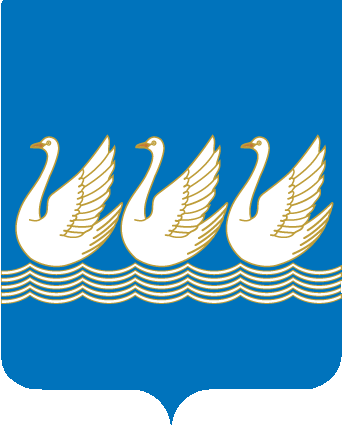 Башkортостан РеспубликаhыСтeрлетамаk kалаhыkала округыСоветы453100, Стeрлетамаk,Октябрь проспекты, 32тел. 24-16-25, факс 24-15-74Республика БашкортостанСОВЕТгородского округагород Стерлитамак453100, Стерлитамак, проспект Октября, 32тел. 24-16-25, факс 24-15-74                                             25 февраля 2015 года № 3-1/33з